Салат в корзинке из пармезанас рукколой и креветкамиСпособ приготовления:Готовим корзинкуНа мелкой терке натереть пармезан (на 1 корзинку понадобиться приблизительно 50-60 г). Равномерно распределить сыр на пергаментной бумаге. Поставить тарелку с сыром на пергаментной бумаге в микроволновку на максимальную температуру (800 С) на 1 минуту.Для придания формы будущей корзинки используйте стакан, пиалу или то, что есть под рукой.На разогретую сковородку с оливковым маслом добавляем раздавленный зубчик чеснока и веточку тимьяна.Засыпаем креветки – добавляем соль, перец по вкусу (можно добавить по желанию приправу для рыбы) – жарим максимум 1 минуту.Готовим заправку: размешиваем в пиале 1 ст. ложку французской горчицы, оливковое масло и сок лайма.В корзинку из пармезана кладем рукколу, разрезанные пополам помидоры черри, жаренные креветки и поливаем заправкой. Примечание: можно предварительно рукколу перемешать с заправкой, но в этом случае – немедленно подать к столу!Посыпаем по желанию оставшимся пармезаном. Приятного аппетита!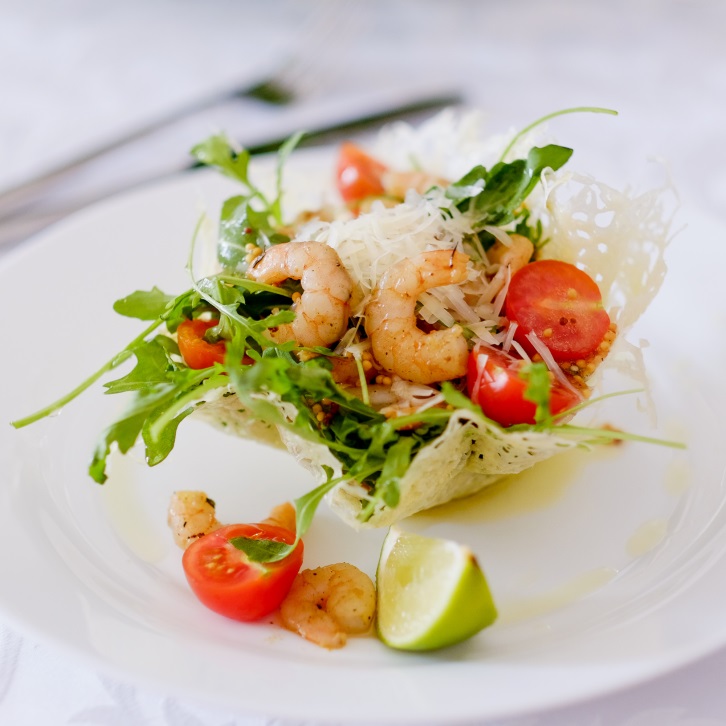 Ингредиенты (на 1 порцию):Помидоры черри – 3 шт.Руккола 20 гСыр пармезан 50 г на корзинкуКреветки 5-6 штук, крупные очищенныеТимьян -2 веточкиГорчица французская -1 ст.л.Оливковое масло 20 гр или 1 ст.ложкаДолька лайма 